2023年度 兵庫県NIE(教育に新聞を)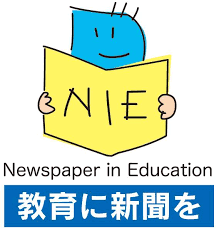 実践発表会目　的：新聞記事を使った授業実践発表を聞き、実践例について話し合い、研修・研鑽を深める。　日　時：2024年２月８日（木）１３時３０分～１６時　(受付１３時)会　場：神戸新聞本社　14階　　神戸市中央区東川崎町１－５－７　　　　　JR神戸線「神戸駅」から南へ徒歩約6分「高速神戸駅」から南へ徒歩約10分プログラム　　■ 開会挨拶　　竹内　弘明　兵庫県NIE推進協議会会長■ 記者講演　　神戸新聞NIX推進部ｼﾆｱｱﾄﾞﾊﾞｲｻﾞｰ　三好　正文　　　　　　　　「授業が盛り上がる新聞記事の使い方」　　■ 実践発表①  姫路市立豊富小中学校　川村　かおり　教諭　　　　　　　　「情報活用能力の育成～新しい時代のＮＩＥを模索して～」　 ■ 実践発表②　尼崎市立南武庫之荘中学校　中嶋　勝　教諭　　　　　　　　「新聞を使った授業を振り返って」　 ■ 実践発表③　兵庫県立西宮高等学校　三木　美穂　教諭　　　　　　　　「新聞を活用したポスター作成の授業を通して」　 ■ 講　　評　  兵庫県教育委員会高校教育課指導主事　  　　　　　　　　　  神戸市教育委員会教科指導課係長 　 [主　催]　 兵庫県NIE推進協議会　 　[後　援]　 兵庫県教育委員会　神戸市教育委員会　兵庫県立学校長協会　兵庫県中学校長会　兵庫県小学校長会　兵庫県私立中学高等学校連合会　　　　　　　　朝日新聞社神戸総局　神戸新聞社　産経新聞社神戸総局　日本経済新聞社　毎日新聞社神戸支局　読売新聞社神戸総局　共同通信社神戸支局　時事通信社2023年度NIE(教育に新聞を)実践発表会参加申込書2024年２月１日(木)までに、申込書をメールにて兵庫県ＮＩＥ(教育に新聞を)推進協議会事務局へお送りください。兵庫県NIE推進協議会　〒650-8571 神戸市中央区東川崎町1-5-7　神戸新聞本社内 TEL：078-362-7054　　　FAX：078-362-7424　  メール：hyogo-nie@kobe-np.co.jp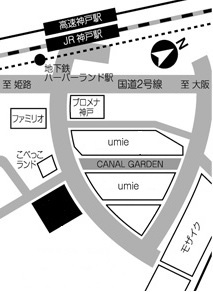 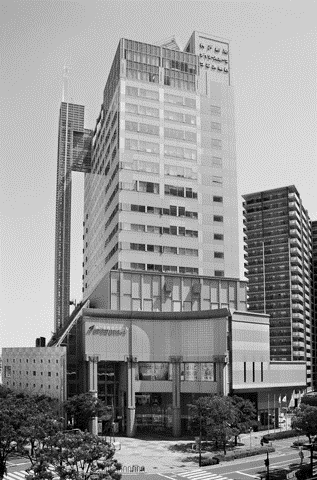 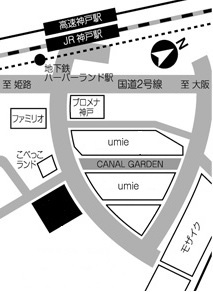 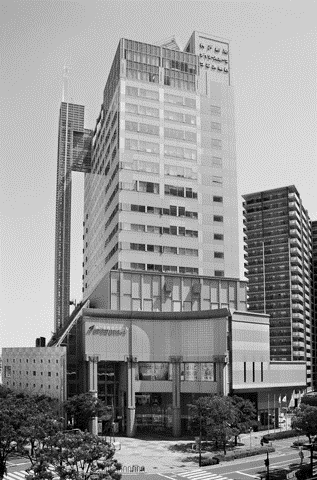 名前(ふりがな)所属先所属先ＴＥＬ